AnleitungSkiclub verwaltenEinleitungJeder Skiclub kann sein Logo oder auch seine Kontaktdaten selber verwalten auf der RLZ-Homepage selber verwalten.Wie verwalte ich meinen Skiclub?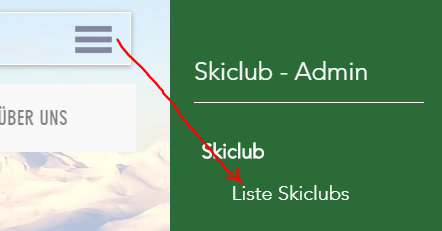 Skiclub verwaltenNach Skiclub filtern oder direkt auf Symbole «+» klicken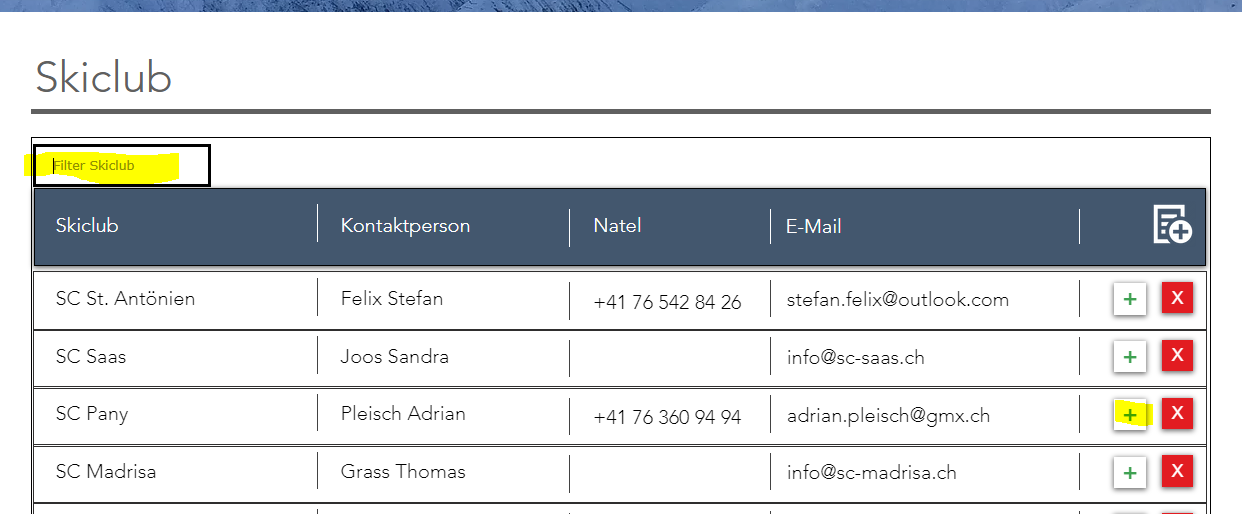 Änderung vornehmen und speichern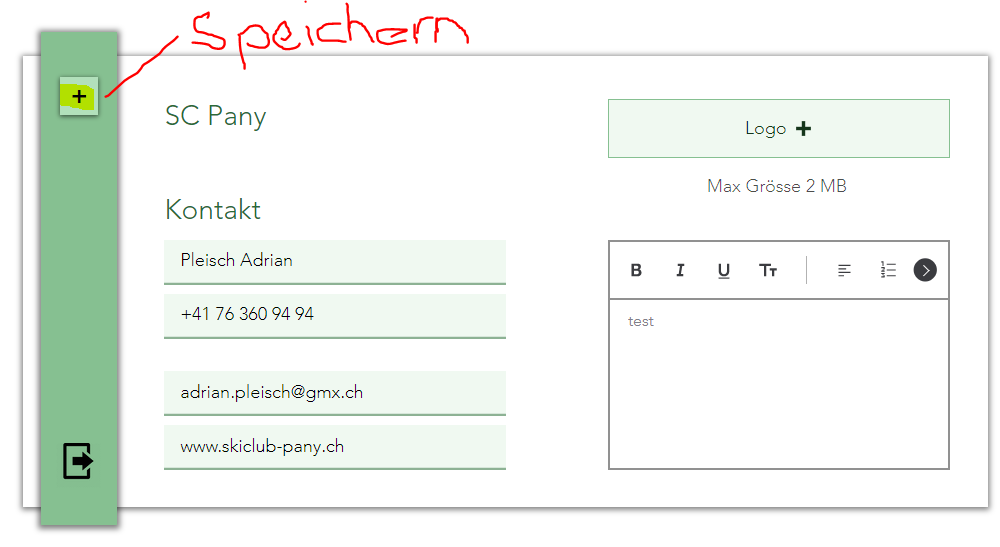 Auf die Homepage gehen und Änderung nachvollziehen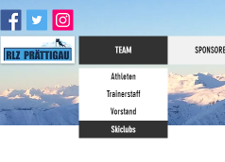 Gratuliere Ziel erreicht!!!